California Forest Improvement ProgramMini Management PlanCFIP Grant Number: CFIP Project Number:Landowner Name:Plan Template Edition Date: December 2023This plan meets the minimum requirements of PRC 4799:The plan shall cover all forest lands within the same ownership which include or are contiguous to the parcel to which a proposed forest resource improvement project applies. The plan shall set forth an analysis of forest land conditions and capabilities, including its original forest type if determinable. The plan shall describe the landowner's management objectives and shall provide for the eventual harvest of sawtimber within a reasonable period of time, as determined by the preparer of the plan. The plan shall also describe the forest resource improvement work and other measures necessary to do all of the following:(1) Protect, maintain, and enhance the forest resource system.(2) Prevent or mitigate erosion, deterioration of soil resources, and pollution by natural and manmade causes.(3) Optimize the timber growth potential of the land consistent with maintaining the productivity of related forest resources now and in the future.This plan meets the requirements of paragraph (2) of subdivision (c) of Section 51113 of the California Government Code.(2) A plan for forest management shall be prepared or approved as to content, for the property by a registered professional forester. The plan shall provide for the eventual harvest of timber within a reasonable period of time, as determined by the preparer of the plan.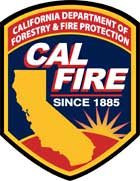 Contents Required Signatures / Certification	3Contacts	4Property Information	5Landowner Management Objectives	6Forestland Conditions	7Summary – Management Recommendations	7Proposed Forest Improvement Practices Table	9Project Description	10Maps	11Forestland Owner References	12Appendices	13Note to RPF: to update table of contents, set cursor before Required Signatures, right click, and choose update field, then update page numbers only or entire table.  To include more items in contents, each new item must be formatted as “Heading 1” style and then update entire table.Required Signatures / CertificationLandowner – By certifying this you agree that you have read and approve of the Forest Management Plan:Plan Preparing RPF – By certifying this you agree to the following: “I certify that I, or my supervised designee, personally inspected this California Forest Improvement Program (CFIP) plan area, and that the plan fully complies with the CFIP. I further certify that this plan is based upon the best available site and landowner information, and if followed, will not be detrimental to the productivity of the natural resources associated with this property”:Forestry Assistance Specialist - “I certify that I, or my supervised designee, personally inspected this California Forest Improvement Program (CFIP) plan area, and that the plan fully complies with the CFIP.”Stewardship Forester or Regional Forestry Assistance Specialist - “I certify that the plan fully complies with the CFIP.”ContactsProperty InformationLandowner Management Objectives Note to RPF, if one of these topics is a high priority, but the topic is not listed in the template, CAL FIRE recommends you include additional information for the landowner.  Forestland ConditionsSummarize the forestland conditions and capabilities of the property:Describe the potential for commercial harvest on the property, where applicable, and approximate years until commercial harvest.  What types of harvest documents would the landowner use to meet their management objectives? If the property is not suitable for growing commercial timber products, put NA.Summary – Management RecommendationsProvide a summary, where applicable, of forest improvement practices needed to meet the landowner’s management objectives and achieve the following:Protect, maintain, and enhance the forest resource system.Prevent or mitigate erosion, deterioration of soil resources, and pollution by natural and manmade causes.Optimize the timber growth potential of the land consistent with maintaining the productivity of related forest resources now and in the future.Provide a summary for each category below where applicable.  The plan shall also outline in detail at least one high priority project in the Project Description Section of the management plan.FOR THE FOLLOWING, ONLY KEEP THOSE TOPICS THAT ARE RELEVANT TO THE PLAN AND DELETE THE OTHER SUBJECTSStand ImprovementDescribe precommercial thinning, release, and pruning practices to promote health and vigor of remaining leave trees.  Prescribe the desired species composition and spacing to meet the landowner’s management objectives: ReforestationReforestation includes seed collection, site preparation, and planting.  Site preparation may include chemical or mechanical preparation of the soil and/ or vegetation prior to planting.  Describe reforestation practices necessary to meet the landowner’s management objectives:Soil ResourcesThese are conservation practices necessary to prevent or mitigate erosion, deterioration of soil resources, and pollution by natural and manmade causes.  Describe conservation practices necessary to meet the landowner’s management objectives:Fish and Wildlife Habitat ImprovementDescribe practices to improve fish and wildlife habitat to meet the landowner’s management objectives:Follow-up WorkFollow-up includes any practice needed to maintain or enhance a previous practice such as reforestation follow up, project maintenance, and slash disposal.  Describe practices needed to meet the landowner’s management objectives:Proposed Forest Improvement Practices TableComplete the table to include all forest improvement practices planned within the next ten years if applicable.Project DescriptionThe plan shall include at least one specific forest project description following the guidelines in the CFIP User’s Guide.  A CFIP Project Description explains the reforestation, timber stand improvement, forest health or conservation activity for which funding is requested. It should provide enough detail to allow the landowner, RPF, CAL FIRE FAS, and any forestry workers hired to implement the project to have a clear understanding of where, when and how the CFIP Project will be accomplished.The CFIP applicant will propose work that can be completed within the contract period. Applicants with large properties or projects may apply for sequential contracts to complete additional work.(See attached project description after this page)MapsNote to RPF:  May include multiple planned projects including the one(s) proposed in the project description above. Separate maps may be needed to show more detail for the proposed project description.  Delete these instructions after inserting the maps)Preparing the Property Location Map • Map will contain a north arrow. • Map will contain a scale. • Map will depict the travel route from the nearest community or the nearest county road. The community or county road will be legibly labeled on the map. • If the property has a street address, the street address will be listed on the map. • Map will depict the boundaries of the entire property.Preparing the Project Map If the project map also meets the standards for the property location map, then a single map may be utilized. • Map will contain a north arrow. • Map will be topographic; scale will be at least 1:24,000. • Map will contain a legend listing the USGS Quadrangle Name. • Map will contain a legend listing the range, township, and section #s (or other identifying method, such as assessor parcel number, if the area has not been surveyed). • Map will depict the boundaries of the entire project area and of each CFIP practice, if more than one practice is proposed. • Map will depict the location of all roads within and adjacent to the project area. The roads will be classified consistent with the Forest Practice Rules. • Map will depict the location of all watercourses within and adjacent to the project area. The watercourses will be classified consistent with the Forest Practiced Rules. • Map will depict the location of the Coastal Zone if the zone is within or adjacent to the property. Forestland Owner ReferencesBasic Forest Stewardship InformationForestland Steward Archives- Click on link for back issues: Forestland Steward Archives - Placer Resource Conservation District (placerrcd.org)Stine, Peter A., Ostoja, Steven M.; McMorrow, Stewart. 2021. Forest management handbook for small-parcel landowners in the Sierra Nevada and southern Cascade Range. Info. Fore. PSW-INF-1. Albany, CA: U.S. Department of Agriculture, Forest Service, Pacific Southwest Research Station. 85 p.https://www.fs.usda.gov/psw/publications/documents/psw_inf001/University of California, Division of Agriculture and Natural Resources, Forest Stewardship Series, Publication 8323, https://anrcatalog.ucanr.edu/pdf/8323.pdfCommercial Timber HarvestingCAL FIRE Forest Practice https://www.fire.ca.gov/what-we-do/natural-resource-management/forest-practiceCAL FIRE and Board of Forestry Harvest Document Guide Card:https://bof.fire.ca.gov/media/0hemm25x/harvest-document-guide-card.pdfForest LegacyCalifornia Forest Stewardship Program, Spring 2011, Time to talk about…Succession Planning, 11p.  https://placerrcd.org/wp-content/uploads/2019/09/44-Foreststeward-Spring-2011.pdfInsects and DiseasesCalifornia Forest Pest Council archive of CAL FIRE Tree Notes: https://www.caforestpestcouncil.org/treenotes	Invasive PlantsCalifornia Invasive Plants Council, 2012, Preventing the spread of invasive plants.  Best management practices for land managers. 3rd ed. Berkely:  California Invasive Plant Council. https://www.cal-ipc.org/resources/library/publications/landmanagers/ReforestationUniversity of California, Division of Agriculture and Natural Resources, 2021.  Reforestation Practices for Conifers in California, William Stewart, Technical Editor, Berkeley, California, 604 p.   https://ucanr.edu/sites/forestry/files/337246.pdfRoadsWeaver, W.E., Weppner, E.M. and Hagans, D.K., 2014, Handbook for Forest, Ranch and Rural Roads: A Guide for Planning, Designing, Constructing, Reconstructing, Upgrading, Maintaining and Closing Wildland Roads, Mendocino County Resource Conservation District, Ukiah, California, 416 p.  https://mcrcd.org/wp-content/uploads/2017/01/Handbook-for-Forest-Ranch-and-Rural-Roads-Web.pdfWildfireShive, Kristen, and Susan Kocher, University of California, Agriculture and Natural Resources Communication Services, 2017.  Recovering from Wildfire:  A Guide for California Forest Landowners, ANR Publications 8386. https://anrcatalog.ucanr.edu/pdf/8386.pdfAppendices	Landowner and/or RPF, record additional management plan attachments in the table below. Signature:Owner Name:Date:Signature:RPF Name:RPF Number:Date:Signature:Name:RPF Number:Date:Signature: Name:RPF Number:Date:Landowner:Address:Phone:Email:Additional Landowner:Address:Phone:Email:Additional Landowner:Address:Phone:Email:Registered Professional Forester:RPF #:Company:Address:Phone:Email:Street Address (if applicable):Street Address (if applicable):Street Address (if applicable):Parcel InformationParcel InformationParcel InformationParcel InformationPLS InformationPLS InformationPLS InformationPLS InformationPLS InformationPLS InformationAPN#APN#ZoningAcreageSTRRB&MB&MTotal AcresTotal AcresTotal AcresForestland Acres:Forestland Acres:Forestland Acres:Forestland Acres:Forestland Acres:County:Calwater 2.2.1 Planning Watershed(s) Calwater 2.2.1 Planning Watershed(s) Calwater 2.2.1 Planning Watershed(s) Calwater 2.2.1 Planning Watershed(s) Calwater 2.2.1 Planning Watershed(s) Calwater 2.2.1 Planning Watershed(s) Calwater 2.2.1 Planning Watershed(s) Calwater 2.2.1 Planning Watershed(s) Calwater 2.2.1 Planning Watershed(s) Calwater 2.2.1 Planning Watershed(s) Name Name Name Name NumberNumberNumberNumberNumberNumber303d Watersheds:303d Watersheds:Reason Listed:Reason Listed:Reason Listed:Is any portion of the property within the Coast Zone?    Yes    NoIs any portion of the property within the Coast Zone?    Yes    NoIs any portion of the property within the Coast Zone?    Yes    NoIs any portion of the property within the Coast Zone?    Yes    NoIs any portion of the property within the Coast Zone?    Yes    NoIs any portion of the property within the Coast Zone?    Yes    NoIs any portion of the property within the Coast Zone?    Yes    NoIs any portion of the property within the Coast Zone?    Yes    NoIs any portion of the property within the Coast Zone?    Yes    NoIs any portion of the property within the Coast Zone?    Yes    NoIs any portion of the property covered by a non-industrial timber management plan or previously prepared management plan?    Yes    No, If yes, list the type of plan, plan #, and date of completion:Is any portion of the property covered by a non-industrial timber management plan or previously prepared management plan?    Yes    No, If yes, list the type of plan, plan #, and date of completion:Is any portion of the property covered by a non-industrial timber management plan or previously prepared management plan?    Yes    No, If yes, list the type of plan, plan #, and date of completion:Is any portion of the property covered by a non-industrial timber management plan or previously prepared management plan?    Yes    No, If yes, list the type of plan, plan #, and date of completion:Is any portion of the property covered by a non-industrial timber management plan or previously prepared management plan?    Yes    No, If yes, list the type of plan, plan #, and date of completion:Is any portion of the property covered by a non-industrial timber management plan or previously prepared management plan?    Yes    No, If yes, list the type of plan, plan #, and date of completion:Is any portion of the property covered by a non-industrial timber management plan or previously prepared management plan?    Yes    No, If yes, list the type of plan, plan #, and date of completion:Is any portion of the property covered by a non-industrial timber management plan or previously prepared management plan?    Yes    No, If yes, list the type of plan, plan #, and date of completion:Is any portion of the property covered by a non-industrial timber management plan or previously prepared management plan?    Yes    No, If yes, list the type of plan, plan #, and date of completion:Is any portion of the property covered by a non-industrial timber management plan or previously prepared management plan?    Yes    No, If yes, list the type of plan, plan #, and date of completion:Is any portion of the property certified under the American Tree Farm System?      Yes    No, If yes, list the ATFS #:Is any portion of the property certified under the American Tree Farm System?      Yes    No, If yes, list the ATFS #:Is any portion of the property certified under the American Tree Farm System?      Yes    No, If yes, list the ATFS #:Is any portion of the property certified under the American Tree Farm System?      Yes    No, If yes, list the ATFS #:Is any portion of the property certified under the American Tree Farm System?      Yes    No, If yes, list the ATFS #:Is any portion of the property certified under the American Tree Farm System?      Yes    No, If yes, list the ATFS #:Is any portion of the property certified under the American Tree Farm System?      Yes    No, If yes, list the ATFS #:Is any portion of the property certified under the American Tree Farm System?      Yes    No, If yes, list the ATFS #:Is any portion of the property certified under the American Tree Farm System?      Yes    No, If yes, list the ATFS #:Is any portion of the property certified under the American Tree Farm System?      Yes    No, If yes, list the ATFS #:PriorityTopicDescriptionTimber ProductionManage forestland for sustainable periodic incomeRecreationMaintain or enhance current infrastructure and forestland for recreationAestheticsManage forestland with aesthetic enjoyment as a priorityWildlife HabitatMaintain or enhance wildlife habitatWatershed and Ecological ProcessesRestore and maintain a healthy, self-sustaining road network and forest ecosystem.Forest Health and ResiliencyPrioritize forest improvement projects to improve forest health and resiliencyCarbon StorageMaximize long-term storage of carbon in forest trees and soilInsects and DiseaseManage forestland to improve resilience to insects and diseasesOther Agricultural ProductionMaintain or enhance other agricultural productionMinor Forest ProductsManage for other minor products such as firewood, Christmas trees, gravel, or other products.Family LegacyPrepare the property for beneficiaries with long-term planning documents such as an NTMP, conservation easement, family trust, or other legal documentsAdd other or delete rowAdd other or delete rowAdd other or delete rowTract # Stand # Practice Name Planned AcresPlanned Date Required (Yes/No)Date CompletedItemCalifornia Natural Diversity Database ResultsPest Control RecommendationEnvironmental ChecklistLand Use AddendumConfidential Archaeology Addendum